г. Петропавловск-Камчатский	                                 «___» декабря 2019 года В соответствии со статьей 264.3 Бюджетного кодекса Российской Федерации, с приказами Министерства финансов Российской Федерации от 28.12.2010 № 191н «Об утверждении Инструкции о порядке составления и представления годовой, квартальной и месячной отчетности об исполнении бюджетов бюджетной системы Российской Федерации», от 25.03.2011 № 33н «Об утверждении Инструкции о порядке составления, представления годовой, квартальной бухгалтерской отчетности государственных (муниципальных) бюджетных и автономных учреждений»ПРИКАЗЫВАЮ:1. Установить сроки представления главными распорядителями средств краевого бюджета, главными администраторами доходов краевого бюджета, главными администраторами источников финансирования дефицита краевого бюджета (далее – главные администраторы средств краевого бюджета) годовой бюджетной отчетности (за исключением Справок по консолидируемым расчетам (ф. 0503125), сводной годовой бухгалтерской отчетности краевых бюджетных и автономных учреждений за 2019 год согласно приложению к настоящему приказу.2. Установить срок представления главными администраторами средств краевого бюджета Справок по консолидируемым расчетам (ф. 0503125) за 2019 год до 13 февраля 2020 года.3. Установить срок представления в 2020 году главными администраторами средств краевого бюджета:1) месячной отчетности и квартальной отчетности в части Справок по консолидированным расчетам (ф. 0503125) – не позднее 10 календарного дня месяца, следующего за отчетным периодом;2) месячной отчетности и квартальной отчетности в части Отчета об исполнении бюджета главного распорядителя, распорядителя, получателя бюджетных средств, главного администратора, администратора источников финансирования дефицита бюджета, главного администратора, администратора доходов бюджета (ф. 0503127) – не позднее 12 календарного дня месяца, следующего за отчетным периодом;3) месячной отчетности и квартальной отчетности в части Отчета о бюджетных обязательствах, содержащих данные о принятых и исполненных получателями бюджетных средств бюджетных обязательствах в ходе реализации национальных проектов (программ), комплексного плана модернизации и расширения магистральной инфраструктуры (региональных проектов в составе национальных проектов) (ф. 0503128-НП) – не позднее 20 календарного дня месяца, следующего за отчетным периодом;4) месячной отчетности и квартальной отчетности в части Отчета об обязательствах, содержащих данные о принятых и исполненных учреждением обязательств в ходе реализации национальных проектов (программ), комплексного плана модернизации и расширения магистральной инфраструктуры (региональных проектов в составе национальных проектов) (ф. 0503738-НП) – не позднее 23 календарного дня месяца, следующего за отчетным периодом;5) квартальной бюджетной отчетности и сводной квартальной бухгалтерской отчетности краевых бюджетных и автономных учреждений, за исключением отчетов, представляемых в соответствии с пунктами 1-4 настоящей части – не позднее 25 календарного дня месяца, следующего за отчетным кварталом.».4. Настоящий приказ вступает в силу после дня его официального опубликования.Министр               								           С.Л. Течко        Приложение к приказу       Министерства финансов      Камчатского краяот «__» декабря 2019г. № ____СРОКИПредставления главными распорядителями средств краевого бюджета, главными администраторами доходов краевого бюджета, главными администраторами источников финансирования дефицита краевого бюджета годовой бюджетной, сводной годовой бухгалтерской отчетности краевых бюджетных и автономных учреждений за 2019 годс 12 февраля по 14 февраля 2020 годаПравительство Камчатского краяМинистерство природных ресурсов и экологии Камчатского краяМинистерство рыбного хозяйства Камчатского краяМинистерство финансов Камчатского краяАгентство по информатизации и связи Камчатского краяАгентство по обращению с отходами Камчатского краяГосударственная жилищная инспекция Камчатского краяГосударственная инспекция по контролю в сфере закупок Камчатского краяИнспекция государственного строительного надзора Камчатского краяИнспекция государственного технического надзора Камчатского краяИнспекция государственного экологического надзора Камчатского краяСлужба охраны объектов культурного наследия Камчатского краяКонтрольно – счетная палата Камчатского краяПетропавловск – Камчатская городская территориальная избирательная комиссияс 17 февраля по 19 февраля 2020 годаМинистерство жилищно – коммунального хозяйства и энергетики Камчатского краяМинистерство имущественных и земельных отношений Камчатского краяМинистерство сельского хозяйства, пищевой и перерабатывающей промышленности Камчатского краяМинистерство территориального развития Камчатского краяАгентство записи актов гражданского состояния и архивного дела Камчатского краяАгентство инвестиций и предпринимательства Камчатского краяАгентство по внутренней политике Камчатского краяАгентство по занятости населения и миграционной политике Камчатского краяАгентство приоритетных проектов развития Камчатского краяАгентство по делам молодежи Камчатского краяРегиональная служба по тарифам и ценам Камчатского краяАдминистрация Корякского округаИзбирательная комиссия Камчатского краяс 20 февраля по 24 февраля 2020 годаЗаконодательное собрание Камчатского краяМинистерство здравоохранения Камчатского краяМинистерство культуры Камчатского краяМинистерство образования Камчатского краяМинистерство социального развития и труда Камчатского краяМинистерство специальных программ и по делам казачества Камчатского краяМинистерство спорта Камчатского края  Министерство строительства Камчатского краяМинистерство транспорта и дорожного строительства Камчатского краяМинистерство экономического развития и торговли Камчатского краяАгентство лесного хозяйства и охраны животного мира Камчатского краяАгентство по ветеринарии Камчатского краяАгентство по обеспечению деятельности мировых судей Камчатского краяАгентство по туризму и внешним связям Камчатского краяАппарат Губернатора и Правительства Камчатского краяПрочие главные администраторы средств краевого бюджета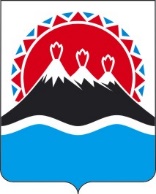 МИНИСТЕРСТВО ФИНАНСОВ КАМЧАТСКОГО КРАЯПРИКАЗ № О сроках представления главными распорядителями средств краевого бюджета, главными администраторами доходов краевого бюджета, главными администраторами источников финансирования дефицита краевого бюджета годовой бюджетной отчетности и сводной годовой бухгалтерской отчетности краевых бюджетных и автономных учреждений за 2019 год, месячной и квартальной отчетности в 2020 году